国による地球温暖化対策推進法の改正及び地球温暖化対策計画の改定を受けた府の対応について１　法改正の概要2021年６月、地球温暖化対策推進法が改正され、主に次の内容が加えられた。（１）地域の脱炭素化に向けた促進区域の指定について・都道府県実行計画において、以下の事項を定めることが規定された。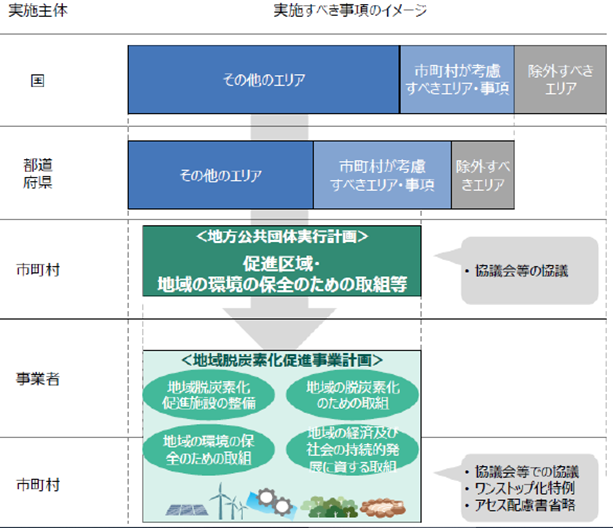 ①促進区域として適切でない区域を指定②発電設備の種類 (太陽光、バイオマスほか)ごとに市町村が促進区域を定めるに当たり、地域の自然的社会的条件に応じた環境の保全への適正な配慮を確保する観点から、考慮すべき環境配慮事項(騒音、土地の安定性、反射光など)を規定③一定規模以下の事業は、考慮すべき環境配慮事項を都道府県の判断で選定して規定※府域では、環境省「地域脱炭素実現に向けた再エネの最大限導入のための計画づくり支援事業」を活用し、円滑な再エネ導入のための促進エリア設定等に向けたゾーニング等の合意形成支援を受けている自治体が複数あるなど、潜在的には複数の自治体が促進区域の指定を進める可能性がある。（２）施策の推進目標について・都道府県実行計画において、以下の施策の推進に関する目標を定める義務が規定された。２　計画改定の概要2021年10月、地球温暖化対策計画が閣議決定され、2030年度の温室効果ガス削減目標を46％に設定するとともに、促進区域の設定や地域脱炭素先行地域などの施策を新たに位置づけ３　府の対応について